Call for Papers「2017十二年國教素養導向課程與教學之理念及實踐學術研討會」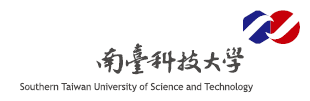 論文徵稿		研討會主題（包括但不限於以下子題）主題1：校本課程發展與素養導向教學主題2：素養導向教學理念與策略主題3：專業學習社群與實施主題4：其他相關教育議題的中英文稿件，凡未曾在國內外其它刊物發表之學術論文，均歡迎投稿。辦理單位 指導單位：教育部  主辦單位：南臺科技大學承辦單位：南臺科技大學師資培育中心、教育領導與評鑑研究所日期與地點日期：106 年12月28日（四） 地點：台南市東區北門路二段16號，臺南文化創意產業園區會議室。舉辦方式口頭發表：每篇發表時間為12分鐘，共同討論時間10分鐘。海報發表：海報版格式為高110公分，寬90公分，發表者須於海報發表時段至張貼海報旁解說。研討會投稿日程摘要投稿截止日期：2017年11月16日（四）全文投稿截止日期：2017年12月7日（四）研討會報名截止日：2017年12月14日（四）徵稿及報名須知公告於全國教師在職進修資訊網，並發函全國師培大學、中南部地區各中小學，於學校首頁公告活動訊息，免費參加，歡迎自由報名。全程參與者核發研習證明8小時。研討會投稿者：請於106年11月16日(星期四)前，將摘要(附件二，word格式)及電子信箱附加檔案確認寄至信箱4a3i0026@stust.edu.tw，並標明主旨為「2017十二年國教素養導向課程與教學之理念及實踐學術研討會投稿」，逾期恕不收件。研討會參加者：請於106年12月14日（星期四）前將研討會報名表(附件一，word格式)寄至信箱4a3i0026@stust.edu.tw，信件主旨為「2017十二年國教素養導向課程與教學之理念及實踐學術研討會報名」為考量發表場地及時間，本會有權決定論文發表形式，通知作者為口頭發表論文或海報發表論文。被指定口頭發表者如無人出席發表，則不發予發表證明，研討會論文不收錄登載。論文摘要經審查合格者，將於106年11月20日郵件通知，並請於12月14日前報名，將研討會報名表(附件一，word格式)寄至信箱：4a3i0026@stust.edu.tw，信件主旨為「2017十二年國教素養導向課程與教學之理念及實踐學術研討會」。摘要格式請參考附錄之論文格式規定(附件二)，若不符規定將給予退件。口頭發表每場發表時間和海報發表之張貼規格，於摘要稿接受通知時，公告於本中心網頁，並以Email通知各發表人。接受發表之投稿論文摘要將收錄於本次會議手冊。聯絡信箱：4a3i0026@stust.edu.tw 電話：(06)2533131轉6401黃婕妤 。南臺科技大學辦理「2017十二年國教素養導向課程與教學之理念及實踐學術研討會」議程預定表一、日期：106 年12月28日（四）二、地點：台南市東區北門路二段16號，臺南文化創意產業園區。附件一：研討會報名表附件二：APA論文格式論文篇名（標楷體，粗體20級）作者1姓名（標楷體，12級）  校名職稱（標楷體，12級） 作者2姓名（標楷體，12級）  校名職稱（標楷體，12級）…摘 要（標楷體，粗體14級）摘要內容，中文請用「標楷體12級」字體，英文請用「Times New Roman 12級」字體，固定行高20pt，前後段距離0.5列。第一行內縮二字。摘要不超過300字。關鍵字：南台、科技、大學、標楷，粗體12級，關鍵字3-5組通訊作者資訊：姓名：職稱：校名：信箱：時間內容08：10-08：30報到08：30-08：40開幕致詞08：40-10：10主題論壇演講I：校本課程發展與素養導向教學10：10-10：20茶敘10：20-11：20主題論壇演講II：素養導向教學策略與方法11：20-12：10主題 論文發表12：10-13：20午餐時間13：20-14：20主題論壇演講III：專業學習社群與實施14：20-15：10主題 論文發表15：10-15：30茶敘15：30-16：30素養導向教學良例分享16：30-17：30閉幕式及賦歸2017十二年國教素養導向課程與教學之理念及實踐學術研討會2017十二年國教素養導向課程與教學之理念及實踐學術研討會2017十二年國教素養導向課程與教學之理念及實踐學術研討會2017十二年國教素養導向課程與教學之理念及實踐學術研討會2017十二年國教素養導向課程與教學之理念及實踐學術研討會2017十二年國教素養導向課程與教學之理念及實踐學術研討會姓  名中文性    別性    別□ 男      □ 女姓  名英文出生日期出生日期民國   年    月    日服務單位服務單位職    稱職    稱聯絡電話聯絡電話電子信箱電子信箱通訊地址通訊地址參加方式參加方式□ 參加會議           □ 發表論文及參加會議□ 參加會議           □ 發表論文及參加會議□ 參加會議           □ 發表論文及參加會議□ 參加會議           □ 發表論文及參加會議發表論文題目發表論文題目發表論文作者發表論文作者第一作者：第二作者：第三作者：第四作者：第一作者：第二作者：第三作者：第四作者：第一作者：第二作者：第三作者：第四作者：第一作者：第二作者：第三作者：第四作者：預計出席作者預計出席作者姓名:姓名:單位:單位:預計出席作者預計出席作者姓名:姓名:單位:單位:預計出席作者預計出席作者姓名:姓名:單位:單位:預計出席作者預計出席作者姓名:姓名:單位:單位:注意事項注意事項報名方式：如徵稿須知所示摘要投稿截止日期：106年11月16日(星期四)   審查結果通知日期：106年11月20日(星期一)  全文投稿截止日期：106年12月7日(星期四)
研討會報名截止日：106年12月14日(星期四) 
若有發表論文者亦須確實出席發表，才會發給發表證明，請詳閱徵稿須知請將投稿及報名所需文件寄至信箱4a3i0026@stust.edu.tw報名方式：如徵稿須知所示摘要投稿截止日期：106年11月16日(星期四)   審查結果通知日期：106年11月20日(星期一)  全文投稿截止日期：106年12月7日(星期四)
研討會報名截止日：106年12月14日(星期四) 
若有發表論文者亦須確實出席發表，才會發給發表證明，請詳閱徵稿須知請將投稿及報名所需文件寄至信箱4a3i0026@stust.edu.tw報名方式：如徵稿須知所示摘要投稿截止日期：106年11月16日(星期四)   審查結果通知日期：106年11月20日(星期一)  全文投稿截止日期：106年12月7日(星期四)
研討會報名截止日：106年12月14日(星期四) 
若有發表論文者亦須確實出席發表，才會發給發表證明，請詳閱徵稿須知請將投稿及報名所需文件寄至信箱4a3i0026@stust.edu.tw報名方式：如徵稿須知所示摘要投稿截止日期：106年11月16日(星期四)   審查結果通知日期：106年11月20日(星期一)  全文投稿截止日期：106年12月7日(星期四)
研討會報名截止日：106年12月14日(星期四) 
若有發表論文者亦須確實出席發表，才會發給發表證明，請詳閱徵稿須知請將投稿及報名所需文件寄至信箱4a3i0026@stust.edu.tw